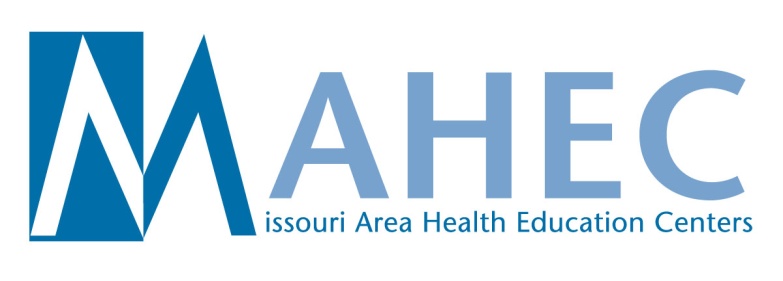 APRN Student Clinicals ApplicationStudent Information (you may tab through this form to fill it.)Name:Cell Phone:Cell Phone:Cell Phone:Preferred Email:Secondary  phone:Secondary  phone:Secondary  phone:Alternate Email:Street Address:City, State, Zip:Hometown:Licensure/State:EDUCATIONName of Current School:City, State:Anticipated Date of Graduation (Month/Year):Undergraduate School Attended:City, State:Year Graduated:Major:Degree:Other Undergraduate School Attended:City, State:Year Graduated:Major:Degree:High School Attended:City, State:Year Graduated:REQUEST for ClinicalsREQUEST for ClinicalsREQUEST for ClinicalsREQUEST for ClinicalsREQUEST for ClinicalsREQUEST for ClinicalsREQUEST for ClinicalsREQUEST for ClinicalsREQUEST for ClinicalsREQUEST for ClinicalsRotation name# required hours# required hoursDates of clinical rotation Dates of clinical rotation Dates of clinical rotation Student schedule in clinicStudent schedule in clinicStudent schedule in clinicStudent schedule in clinicPlease attached a bio and photoMembership in Professional Societies:What experience do you have in clinicals so far? (Dates, Number of Hours, Discipline, Location)What are your reasons for applying for clinicals at Phelps Health?Are you currently planning to practice in a rural/underserved community after your graduation?Additional Comments:  Signature:Date: